          Tu  -  TERZA UNIVERSITÀ -  2022/23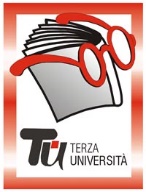                                                          Bergamo - SECONDA FASECalendario  Modulo  n°54BRAIN FITNESS: UNA PALESTRA DI VITA (novità)DocenteNadia Carminati GiornoGiovedìOrario16.00 – 17.15    PeriodoDal 15.12.2022 al 02.03.2023 (10 incontri)SedeSala 1 CGIL via Garibaldi 3  (€ 40,00)ArgomentoPSICOLOGIA (max 20)PresentazioneLe nostre competenze mentali rimangono integre finché ci manteniamo attivi, mentalmente e fisicamente. L’obiettivo di questo corso è proporre un metodo di allenamento della mente concreto ed efficace, nato da un lungo lavoro di sperimentazione che ha come scopo primario quello di esercitare le nostre funzioni cognitive se non vogliamo perderle. Il corso prevede una serie di attività di gruppo molto coinvolgente. Durante gli incontri programmati si svilupperanno diversi temi legati alla stimolazione della mente, seguiti da 40 minuti di esercizi dedicati ad ogni funzione cognitiva, principalmente memoria, attenzione, linguaggio e funzioni esecutive.TutorCavallaro Daniela115.12.2022INVECCHIAMENTO FISIOLOGICO222.12.2022LA RISERVA DEL CERVELLO312.01.2023STILE DI VITA SANO, ATTIVO E IMPEGNATO419.01.2023PIANIFICAZIONE: ALLENARE LE FUNZIONI ESECUTIVE526.01.2023COME L’ETA’ CONDIZIONA IL FOCUS: RITROVARE L’ABILITA’ DI CONCENTRAZIONE602.02.2023L’ATTENZIONE SELETTIVA709.02.2023L’ATTENZIONE ALTERNATA816.02.2023LA MEMORIA: MIGLIORA OGNI GIORNO LA TUA MEMORIA902.03.2023MEMORIA DI LAVORO E AGILITA’ MENTALE10   09.03.2023IL LINGUAGGIO 